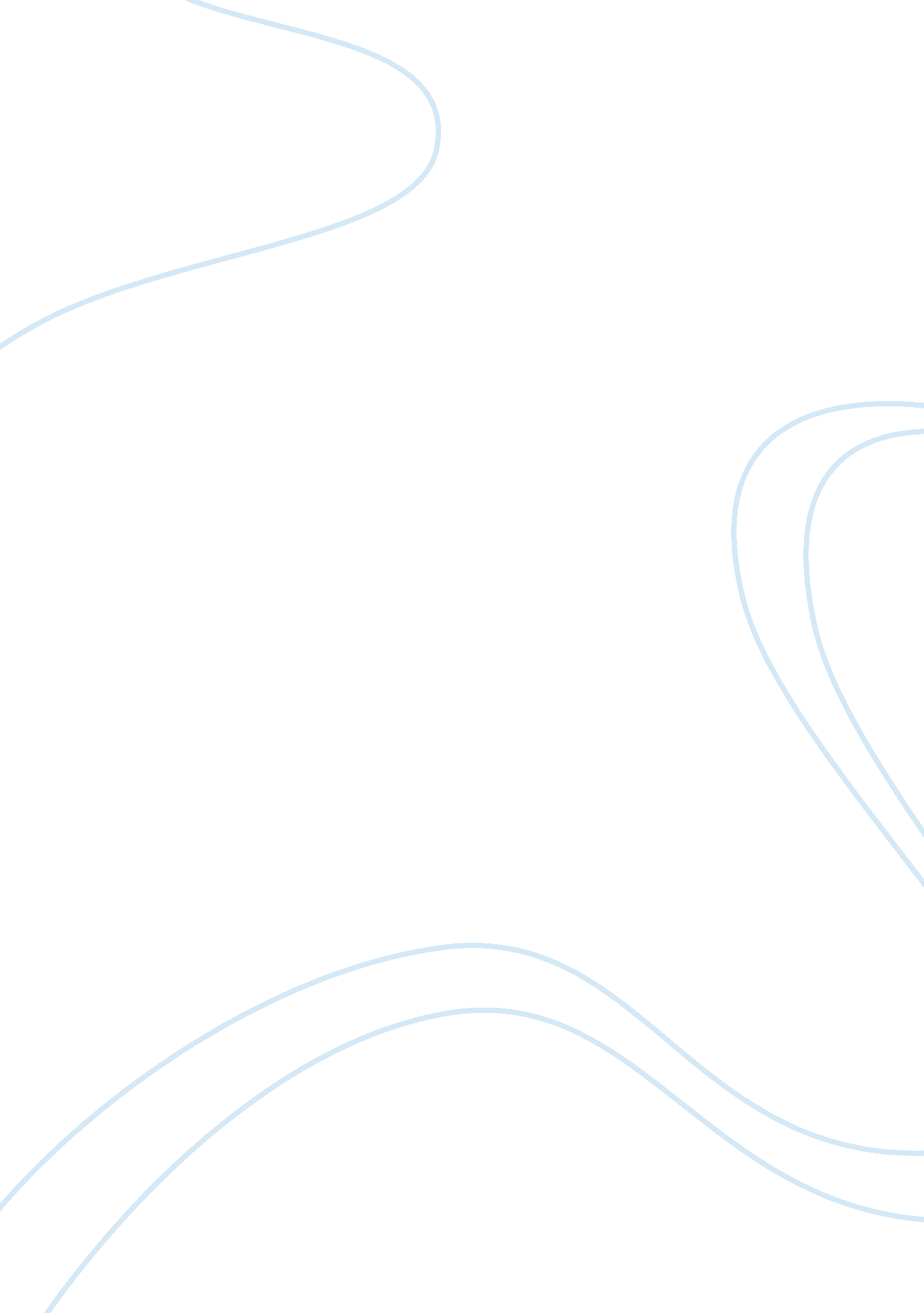 Review of story facing poverty with a rich girl’s habitsSociology, Poverty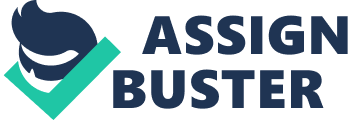 Have chosen the story called " Facingpovertywith a rich girl's habits" by Suck Kim. She starts out with very descriptive details on how her and herfamilywent from the white picket fence and maids to staying with people and not having much at all. Another pointI believeshe tried to make was that she didn't fit in very well, there were other Koreans in the school, even in the same class as her but they didn't have much in common. She had playmates but that didn't last very long she didn't speak English. Skim's purpose in writing his story was to mainly say how she lost everything in a blink of an eye and ended up over here in America. This story would be nonfiction, and I would say her audience would be the people who have been through the struggle, the ones who have been there in life. Skim's attitude comes off in the beginning as snotty, mad, an upset teenager, but when you've been through something dramatic like that you couldn't say you wouldn't feel angry. During the middle, it seems like she learns to deal with it, and realizing its part of life but Xx far from easy, but towards the end it seems like she's more laid back ND humble about life. My outlook on this story is that it was very eye catching from the title " facing poverty with a rich girl's habits" to the very last word. It was very interesting to say the least. Knowing that unexpected things to happen in life, and that not only did she have to move but to have to learn a whole new language, a whole newculture, and to leave everything behind that she once knew is really tough on an adult let alone a child. Eve been there many times. Overall I'd say this was one of the best stories I've read. 